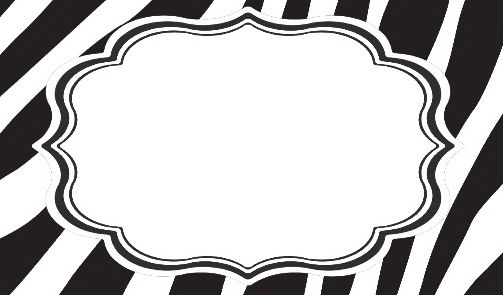 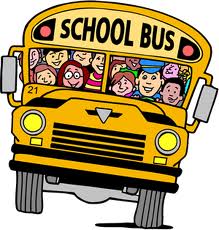                                    trips will be revealed monthly. Each trip will be based on each student’s monthly and quarterly performance. Students MUST have enough DOJO and DAAS points to attend each trip (NO EXCEPTIONS!) Each student has a FAIR opportunity to gain and maintain their points. Parent support will be helpful.Wear FULL UNIFORM dailyBe RESPECTFUL and follow instructions in SCHOOLFollow BUS procedures                                                                                                     Check out the Dojo and DAAS Points Link!!